Всероссийская конференцияXV ВНУТРЕННИЕ КОММУНИКАЦИИ для бизнеса 2019 + Best Intranet ConferenceКак говорить с бизнесом на одном языке?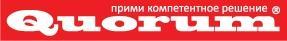 Дата: 20 – 22 ноября 2019Место проведения: Москва, Holiday Inn Lesnaya (ул. Лесная,15)На сегодняшний день, внутренние коммуникации играют очень важную роль в обмене актуальной информацией, которая необходима для осуществления эффективной работы внутри компании. Отлаженная система внутренних коммуникаций способствует улучшению финансовых показателей и более устойчивого положения компании на рынке. Так что же необходимо для построения эффективной системы внутренних коммуникаций? В каком направлении работают крупные компании сегодня? Ежегодно на площадке BEST INTRANET CONFERENCE собираются ведущие эксперты внутренних коммуникаций. За 3 дня конференции Вы получите максимум практической информации, актуальные прогнозы и окунетесь в неповторимую рабочую атмосферу, а также, найдете эффективные решения для своего бизнеса. Ознакомиться с программой, стоимостью участия и зарегистрироваться можно на официальном сайте. По вопросам регистрации на конференцию, обращайтесь к Мироновой Юлии по телефону +7(495)789-38-83 или на электронную почту mironova@quorum.guru.